DICHIARAZIONE SOSTITUTIVA dell’ATTO di NOTORIETA’(art. 47 D.P.R. 28 dicembre 200, n° 445)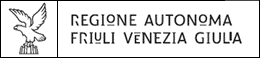 DICHIARAZIONE SOSTITUTIVA DELL’ATTO DI NOTORIETA’Il/La sottoscritto/a       nato/a a       il       residente a       cod. fisc.      , nella sua qualità di legale rappresentante dell’Associazione      , con sede legale in        via       codice fiscale (dell’Associazione)       consapevole delle sanzioni penali e civili, nel caso di dichiarazioni mendaci, di formazione o di uso di atti falsi, richiamate dagli articoli 75 e 76 del DPR 445/2000DICHIARAsotto la propria personale responsabilità, ai sensi dell’articolo 47 del D.P.R. 445/2000:che le attrezzature sportive fisse oggetto dell’incentivo, concesso alla suddetta Associazione con decreto n.       dd.      , sono attualmente funzionanti e mantenute presso l’impianto:      .La presente dichiarazione deve pervenire, a pena di nullità, già sottoscritta, unitamente alla copia fotostatica non autenticata di un documento di riconoscimento del sottoscrittore.riferimenti normativi: ART. 16 VINCOLI1. I beneficiari degli incentivi per acquisto di attrezzature sportive fisse non possono cedere a titolo oneroso le medesime attrezzature e hanno l’obbligo di mantenerle presso gli impianti per i quali sono stati concessi gli incentivi, purché funzionanti, per cinque anni a decorrere dalla data di installazione delle attrezzature stesse.2. Ai sensi del comma 2 dell’articolo 45 della legge regionale 7/2000 i beneficiari presentano, entro il 30 giugno di ogni anno, una dichiarazione attestante il rispetto dell’obbligo di cui al comma 1.3. Qualora il titolo giuridico in capo ai beneficiari di cui all’articolo 4, comma 2, lettera b), scada prima del termine dei cinque anni di cui al comma 1, gli obblighi di cui ai commi 1 e 2 devono essere assolti dall’ente pubblico proprietario dell’impianto.Dichiarazione:Riferimento normativo:L.R. 8/2003, art. 5“Bando per la concessione di incentivi per l’acquisto di attrezzature sportive fisse e mobili.” ex D.G.R. 1790/17 - Art. 16, c. 2.AllaRegione Autonoma Friuli Venezia GiuliaDirezione centrale cultura e sport Servizio per le attività ricreative e sportivevia Milano, 1934132 Triestecultura@certregione.fvg.itluogo e datatimbro e firma leggibile del legale rappresentante